Publicado en Alicante el 22/12/2016 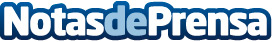 Si viajas en Navidad, aparca tu coche en el aeropuerto  de Alicante-ElcheSolo en este mes de diciembre pasarán por el aeropuerto de Alicante-Elche unos 600.000 pasajeros, procedentes de diferentes ciudades españolas y países extranjeros. Muchos de ellos usarán la terminal para acudir a pasar la Navidad junto a sus familias y amigos. De hecho, unos despegaran rumbo a diferentes destinos, mientras que otros aterrizarán en él para recalar en Alicante durante estos días tan entrañablesDatos de contacto:Royal Parking965 683 360Nota de prensa publicada en: https://www.notasdeprensa.es/si-viajas-en-navidad-aparca-tu-coche-en-el Categorias: Viaje Motociclismo Automovilismo Valencia Turismo Seguros Industria Automotriz http://www.notasdeprensa.es